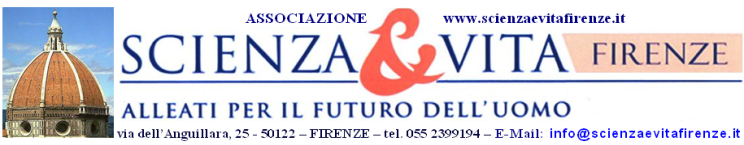 Lunedì 26 marzo 2018, alle ore 17,00presso il Cenacolo del Conservatorio delle Mantellate di Firenze, g. c.,Viale Lavagnini 11, FirenzeQUALE FUTURO PER L'EUROPA?RADICI CRISTIANE E RELATIVISMO RADICALE; POPOLI  E POLITICHE  DELL'UNIONE Ne discutonoProf. Maurizio Cotta		Ordinario di Scienza Politica nell'Università di Siena Prof. Stefano Fontana		Direttore Osservatorio Cardinale Van Thuân sulla Dottrina Sociale della Chiesa Conduce l’incontroDott. Marcello Masotti		Presidente Scienza&Vita FirenzeLa S. V. è cordialmente invitata ad intervenireAderiscono: As. Medici Catt. Fi, As. Fioretta Mazzei Fi,  M.C.L. Tosc., MOICA, Mov. p. la Vita Fi., Un. Giuristi Catt. Fi